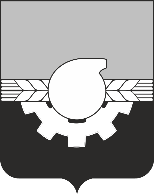 АДМИНИСТРАЦИЯ ГОРОДА КЕМЕРОВОПОСТАНОВЛЕНИЕ от 10.07.2023 № 2187Об установлении публичного сервитутаВ соответствии со ст. ст. 5, 23, 39.37 Земельного кодекса Российской Федерации, ст.16 Федерального закона от 06.10.2003 № 131-ФЗ «Об общих принципах организации местного самоуправления в Российской Федерации»,          ст. 45 Устава города Кемерово, на основании ходатайства открытого акционерного общества «Северо-Кузбасская энергетическая компания» (далее -ОАО «СКЭК») (ОГРН 1084205006600, ИНН 4205153492) и учитывая постановление РЭК Кемеровской области от 30.12.2014 № 1108 «О внесении изменений в постановление региональной энергетической комиссии Кемеровской области от 31.12.2011 № 461 «Об утверждении инвестиционной программы ОАО «Северо-Кузбасская энергетическая компания» (г. Кемерово) на период 2012-2014 гг.»:1. Установить публичный сервитут в отношении земельного участка с кадастровым номером 42:24:0201003:1090, категория земель - земли населенных пунктов, площадью 92 кв. м, в целях эксплуатации трансформаторной подстанции по адресу: г. Кемерово, в границах земельного участка                               с кадастровым номером 42:24:0201003:1090 на срок 10 лет:1.1. Использование земельного участка, предусмотренного п. 1 настоящего постановления, в соответствии с его разрешенным использованием будет невозможно или существенно затруднено в связи с осуществлением деятельности, для которой устанавливается публичный сервитут, на срок шесть месяцев.1.2. Порядок установления зоны с особыми условиями использования территорий и содержание ограничения прав на земельные участки в границах таких зон утверждены Постановлением Правительства РФ от 24.02.2009 № 160 «О порядке установления охранных зон объектов электросетевого хозяйства и особых условий использования земельных участков, расположенных в границах таких зон».2. Утвердить границы публичного сервитута согласно схеме расположения границ публичного сервитута.3. Размер платы за публичный сервитут, порядок и срок ее внесения определяется в соглашении об осуществлении публичного сервитута в порядке ст. 39.47 Земельного кодекса Российской Федерации.4. Права и обязанности обладателя публичного сервитута:4.1. Обладатель публичного сервитута обязан:-  своевременно внести плату за публичный сервитут в порядке и размерах, установленных пунктом 3 настоящего постановления;- привести земельный участок в состояние, пригодное для его использования в соответствии с разрешенным использованием, в срок не позднее чем три месяца после завершения строительства, капитального или текущего ремонта, реконструкции, эксплуатации, консервации, сноса инженерного сооружения, для размещения которого был установлен публичный сервитут.4.2. Обладатель публичного сервитута вправе:- приступить к осуществлению публичного сервитута после внесения платы за публичный сервитут;- до окончания публичного сервитута обратиться с ходатайством об установлении публичного сервитута на новый срок.   5. Комитету по работе со средствами массовой информации                                   администрации города Кемерово в течение пяти рабочих дней со дня принятия настоящего постановления обеспечить официальное опубликование настоящего постановления и разместить настоящее постановление на официальном сайте администрации города Кемерово в информационно-телекоммуникационной сети «Интернет».   6. Управлению архитектуры и градостроительства администрации города Кемерово в течение пяти рабочих дней со дня принятия решения обеспечить направление копии настоящего постановления:    - в Управление Федеральной службы государственной регистрации, кадастра и картографии по Кемеровской области - Кузбассу;        -   ОАО «СКЭК».         7. Контроль за исполнением настоящего постановления возложить на   первого заместителя Главы города Мельника В.П.Временно исполняющийобязанности Главы города 	                                                                В.П. Мельник